П О С Т І Й Н А   К О М І С І Я З ПИТАНЬ СОЦІАЛЬНОЇ ПОЛІТИКИ ТА ПРАЦІ ______________№_______________на №_________від________________П Р О Т О К О Л  засідання комісіївід  08 липня  2020 року13.30                                                                              Велика зала                                                                                       пл. Думська, 1БУЛИ ПРИСУТНІ:Члени комісії:  Ієремія В.В., Куценко І.І., Леонідова Л.В., Запрошені:Бедрега С.М.		- заступник міського голови - директор департаменту  фінансів;Китайська О.П.		- директор департаменту праці та соціальної політики;Були відсутні: Квасніцька О.О., Себова Л.Г.Кворум – 3 чол.П О Р Я Д О К   Д Е Н Н И Й:Про хід виконання у I півріччі 2020 року  Міської цільової програми надання соціальних послуг та інших видів допомоги незахищеним верствам населення міста Одеси на 2018-2020 роки    I. СЛУХАЛИ: Інформацію Китайської О.П. про хід виконання у I півріччі 2020 року Міської цільової програми надання соціальних послуг та інших видів допомоги незахищеним верствам населення міста Одеси на 2018-2020 роки.    Лист департаменту праці та соціальної політики № 885/2-мр від 07.07.2020р. на 78 арк. додається.Відповідний проект рішення та інформація до нього на ___ арк. додаються.   Висновок до проекту рішення (лист № 1045/01-41/11 від 08.07.2020р.) департаменту економічного розвитку додається.Питання задавали: Леонідова Л.В., Ієремія В.В.Виступали: Бедрега С.М., Куценко І.І., Ієремія В.В. ВИРІШИЛИ: Інформацію про хід виконання у I півріччі 2020 року Міської цільової програми надання соціальних послуг та інших видів допомоги незахищеним верствам населення міста Одеси на 2018-2020 роки прийняти до відома. Підтримати пропозицію департаменту праці та соціальної політики щодо внесення змін до Міської цільової програми надання соціальних послуг  та інших видів допомоги незахищеним верствам населення міста Одеси           на 2020 рік.Винести проект рішення «Про внесення змін до Міської цільової програми надання соціальних послуг та інших видів допомоги незахищеним верствам населення міста Одеси на 2018-2020 роки, затвердженої рішенням Одеської міської ради від 14 грудня 2017 року № 2742-VII» на розгляд        XLIV пленарного засідання Одеської міської ради.   Голосували одноголосно.Голова комісії						В. ІєреміяСекретар комісії						Л. Леонідова	ОДЕСЬКА 	МІСЬКА РАДА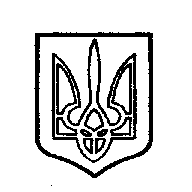 ОДЕССКИЙ ГОРОДСКОЙ СОВЕТ. Одеса, пл. Думська,1. Одесса, пл. Думская,1